МИНЕСТЕРСТВО ОБРАЗОВАНИЯ РОССИЙСКОЙ ФЕДЕРАЦИИЧЕРЕПОВЕЦКИЙ ГОСУДАРСТВЕННЫЙ УНИВЕРСИТЕТКАФЕДРА ПЕДАГОГИКИСпециальность 010400Студентка III курса Латышева И.С.Зачётная книжка № 0112111СОВРЕМЕННЫЕ ДЕТСКИЕ И ЮНОШЕСКИЕ ОБЩЕСТВЕННЫЕ ОРГАНИЗАЦИИ: СУЩНОСТЬ И ВИДЫ ДЕЯТЕЛЬНОСТИКурсовая работаНаучный руководитель Антропова Л.В.Череповец2002 План: Введение.Сейчас очень остро стоит проблема занятости детей во внеурочное время. Нередко можно наблюдать подростков в подъездах домов или просто на улице убивающими своё свободное время посредством курения, распития спиртных напитков и даже употребления наркотиков. Во многом это происходит потому, что дети неестественно мало заняты социально-значимой деятельностью; плохо организован их досуг; резко сократились материальные, технические и духовные блага, которые традиционно принадлежали детству и должны ему принадлежать.В современных условиях в России число детских и молодёжных общественных организаций возросло в несколько десятков раз. В каждом регионе насчитывается от 5 до 50 и более различных общественных формирований, созданных для детей или вместе с детьми. Вместе с тем вовлечённость детей и молодёжи в общественное движение составляет около 10%.В 1997 году общий процент детей, считающих себя членами любых детских объединений, составлял в среднем 13,4% опрошенных, а ведь в 1996 году таких респондентов было 15,6%, в 1995- 18,7%, в 1994- более 22%. Желание быть членами детских общественных объединений высказали 45% подростков, не входящих ни в одно из них.Дети не хотят вступать в организации по следующим причинам:	Ориентированность вновь создаваемых объединений только на учебно-воспитательные или чисто абстрактные цели;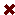  Жёсткий авторитет руководства со стороны взрослых; Нежелание руководителей расстаться с устаревшими формами работы; Закрытость от реального окружения, преобладание «надуманных» жизненных ситуаций, игнорирование отечественных традиций.Изучением данного вопроса занимались следующие исследователи: председатель Федерации детских организаций, депутат Гос. Думы Елена Чепурных; вице-президент Ассоциации исследователей детского движения Тамара Трухачёва; координатор Пионерского содружества и МГСПО Д.Лебедев; кандидат педагогических наук, НИИ детства Н.П.Иванова; зав. Отделом программирования Совета Федерации детских организаций «Юная Россия», кандидат педагогических наук Л.Клочкова; доктор педагогических наук, профессор Н.Шнуркова и др.Объектом нашего исследования являются общественные организации в России, предметом- детские и юношеские общественные организации. Целью работы является раскрыть содержание, формы и методы деятельности детских и юношеских общественных организаций. При изучении данной проблемы мы поставили следующие задачи:раскрыть сущность и содержание понятий: детские и юношеские общественные организации;показать содержание деятельности позитивно направленных детских и юношеских организаций;исследовать содержание вредных влияний негативно (ассоциативно) направленных юношеских организаций;раскрыть содержание деятельности нейтрально направленных детских организаций;выявить необходимые педагогические условия, способствующие позитивному формированю личности школьников при взаимодействии школы и общественных организаций;разработать методические рекомендации по успешному взаимодействию учителя с детскими и юношескими общественными организациями в проведении культурного досуга.Далее необходимо раскрыть сущность понятий:Так в словаре русского языка С.И. Ожегова:Детский- не свойственный взрослому, незрелый.Общественный- 1)относящийся к обществу, протекающий в обществе, связанный с деятельностью людей в обществе; 2)относящийся к работе по добровольному обслуживанию политических, культурных, профессиональных нужд коллектива.Юность- юный возраст, промежуточный между отрочеством и зрелостью.Организация - общественное объединение или государственное учреждение.В современном  словаре иностранных слов:Организация- совокупность людей, групп. Объединённых для достижения какой-либо цели, решения какой-либо задачи на основе принципов разделения труда, разделения обязанностей и иерархической структуры.Большая советская энциклопедия даёт следующее определение:Общественные организации- объединения граждан, построенные на основе самоуправления, организационной самодеятельности, принципов демократического централизма, ставящие перед собой цели, соответствующие законным интересам и правам объединившихся лиц и осуществляющие деятельность, направленную на реализацию этих целей и одновременно на решение задач, стоящих перед  всем обществом. Членство в О.о. основывается на принципе добровольности. О.о.- составная часть политической организации общества наряду с системой представительных органов и подчинённого им аппарата государственного управления, с организациями местной самодеятельности и органами массовых общественных движений. В процессе своей деятельности О.о. взаимодействуют со всеми этими органами и организациями.Детские демократические организации- добровольные массовые объединения детей и подростков, осуществляющие под руководством прогрессивных организаций или в контакте с ними идейно-политическое и нравственное воспитание подрастающего поколения.§1. Классификация детских общественных организаций.Анализ современной практики позволяет классифицировать детские организации по следующим критериям:С точки зрения целей, задач и содержания деятельности выделяются: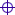 	Ориентированные на социализацию личности ребёнка, его гражданское становление, гармонизацию личного и общественного, индивидуального и коллективного начал (представлены, прежде всего, объединениями, действующими на основе опыта и традиций пионерской организации);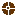  Социально-индивидуальной направленности (главным образом скаутские организации); Связанные с начальной профессиональной подготовкой детей («Бизнес-клубы», «Школы предпринимателей», «Лиги юных журналистов» и т. д.); Детские общественные структуры, пропагандирующие патриотическое, гражданское воспитание (клубы юнармейцев, друзей милиции и т.д.); Культурологического и практического характера (по возрождению традиций, изучению истории и культуры народов России, народных промыслов); Борющиеся за утверждение здорового образа жизни (спортивные, туристские).По идеологическому признаку существующие юношеские общественные организации можно разделить на:Светские;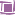  Религиозные; Общечеловеческой направленности; Узконациональной направленности.По степени самостоятельности, открытости, демократичности различаются:Относительно самостоятельные объединения, имеющие статус юридически оформленной структуры и действующие на основе договора с другими структурами (государственными, общественными) как партнёры;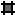 Существующие в качестве базы многочисленных взрослых общественных организаций (многие из них почему-то зарегистрированы как «детские»), или взрослых политических движений (например, экологического).С точки зрения специфики реализации ими своих важнейших задач-функций:Организации, которые решают как первостепенную задачу удовлетворения интересов и потребностей детей, передачу им знаний и умений, но обязательно включают подростков в социальную практику, в том числе давая им возможность реализовать в деле свои знания и умения;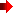  Те, которые предлагают ребятам, опираясь на их интерес, конкретные виды социально значимой деятельности (на базе одного её профиля) и через них и с их помощью включают подростков в социальную практику;Организации, которые заведомо строят свою жизнедеятельность на определённой системе ценностей, на основе которой базируется их, чаще всего, многопрофильная, социально ориентированная деятельность, системы отношений и самодеятельные по своему характеру принципы функционирования организаций.Согласно результатам исследования, наибольшим вниманием (в сумме более 35% опрошенных) у ребят пользуются профильные детские общественные объединения, выигрывающие в глазах ребят конкретностью своей предметной деятельности, привлекательной для подростков и удовлетворяющей их интересы и потребности. Скаутские организации пользуются приоритетом у 6,8%опрошенных, коммунарские объединения- у 0,8 %, членство в религиозных, национальных  и политизированных детских объединениях ребята явно не склонны афишировать. Свою принадлежность к такого рода формированиям в сумме отметили лишь около 8 % респондентов. Итак, очевидно, что существует множество различных детских общественных организаций. Их направленность самая разнообразная, что предоставляет широкий выбор подросткам. Каждый из них может вступить в ту организацию, которая удовлетворяет его потребностям.§2.Характеристика детских и юношеских общественных организаций. Детское общественное объединение - одна из структур в многообразии молодёжных движений, форма организации детской самодеятельности, социальной активности, самореализации; особая педагогически организованная среда жизнедеятельности ребёнка; педагогически преобразованный социум. Детские и юношеские общественные организации (ДиЮОО) можно рассматривать как возможное звено воспитательной системы государственного образовательного заведения (школы, учреждения дополнительного образования), а также как самостоятельную специфическую воспитательную систему, включённую в воспитательное пространство конкретного социума.Выход детского движения из-под контроля государства, официальных общественных структур привёл к стихийному росту различных ДиЮОО. Они возникают, оформляются, действуют там, где находят благодатную почву и поддержку.Чаще всего базой нарождающегося опыта становятся школа и учреждения дополнительного образования - основные центры воспитания современных детей, а также общественные структуры неполитического характера, легально существующие, имеющие юридический статус в государстве и обществе. Новое воспитательное пространство, складывающееся в результате организованных педагогических усилий в управлении процессом развития личности ребёнка, становится серьёзной альтернативой неформальным стихийным детским объединениям негативной направленности.Как реальность воспитательного пространства подростковые организации поддержаны нормативно-правовыми государственным законами.Детские организации имеют большие воспитательные возможности:	Форма социального воспитания детей, в которой интегрируется процесс развития личности средствами обучения, воспитания, социализации, самовоспитания, самообразования, самореализации - важнейшее условие целостного развития личности;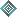  Разумно организованный досуг детей - среде их жизнедеятельности, социум, в котором ребёнок реально может проявить себя как субъект деятельности в различных статусах, ролях, позициях, в индивидуальной и коллективной, исполнительной и творческой деятельности; как личность со своей гражданской позицией; может получить опыт приобщения к будущим государственным и общественным структурам; Эффективное средство приобретения личного жизненного опыта самостоятельности, опыта человеческого общения, коллективной совместной деятельности со сверстниками и взрослыми; средство эмоционально-нравственного развития в кругу товарищей, единомышленников, людей увлечённых, неравнодушных; Мир игры, фантазии, свободы творчества; «мир настоящего детства»- самого ценного в жизни растущего человека.Детские общественные организации возникают по инициативе ребят, в результате их стремления заниматься в кружках, секциях, клубах, участвовать в жизни своего района, города, помогать отдельным жителям, а также предприятиям, учреждениям. Большую роль в создании юношеских организаций играют конкретные программы, конкурсы, фестивали, предлагаемые детям. Главная особенность- создание детских объединений не по указке «сверху», «по единому принципу», а их возникновение «снизу»- добровольно, демократично, инициативным путём с помощью детей и взрослых, с учётом местных традиций, экономических, социальных, национальных интересов. Современное детское движение, не будучи, строго говоря, массовым, представляет собой живое, динамичное явление. Формы, структуры разнообразны. Доминируют 2 функции их деятельности: реализация индивидуальных потребностей ребёнка и его социализация. По степени реализации этих функций можно судить об их месте в воспитательном пространстве. Эти функции представлены в концепции и программах.Существует широкий спектр различных программ. Примером может служить программа «Возрождение», которая носит рекомендательный характер. Основная идея: «Сберечь себя для России и Россию для себя». В акциях программы тесно сплетаются 2 заботы: одна - о духовном и физическом совершенствовании человека, его выживании в новых экономических, экологических, социальных условиях; другая - о прошлом, настоящем и будущем России. В программе действуют 9 взаимосвязанных проектов: Робинзон, Первооткрыватели, Путешественники в прошлое, Кладоискатели, Спасатели, Рукомесло, Сталкеры, Мы вместе и Русское зарубежье.Есть и другие не менее интересные программы: «Детский орден милосердия», «Шаг навстречу», «Древо жизни», «Свой голос», «Каникулы», «Алые паруса», «От культуры и спорта к здоровому образу жизни» и другие.§3.Детские и юношеские организации позитивной направленности.Молодёжная морская лига.Подростковая преступность и наркомания… Кто только не задумывался над вопросом: откуда у нас это зло? И что мы можем ему противопоставить? В Молодёжной морской лиге решили этот вопрос по-своему. Дело в том, что здесь решили дать ребятам настоящее мужское дело, пусть трудное, пусть опасное, но такое, которым можно гордиться и не искать компенсаций в вине, сигаретах и наркотиках. Около 100 российских, польских и американских мальчишек собрались вместе. Их усадили на польскую баркентину «Погорье» и отправили в дальнее плавание под командованием известного яхтсмена и педагога Кшиштофа Барановского. Произошло это 1 сентября 1988 года. 9 мая- 8 месяцев спустя потрёпанная штормами баркентина успешно завершила свой рейс. Так и появилась новая общественная организация - Всесоюзная молодёжная морская лига (теперь просто Молодёжная морская лига). Организация объединила клубы юных моряков и речников, детские морские флотилии и речные пароходства, яхт-клубы и кружки судомоделистов страны. Но единение шло не по букве, а по духу. Недаром среди основных направлений работы здесь было записано: 	Формирование физического и нравственного здоровья на принципах патриотизма, уважения к истории, традициям отечества, армии и флота;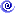  Профессиональная ориентация, подготовка к службе в Военно-Морском флоте; Укрепление материальной базе клубов, содействие при осуществлении ими дальних морских походов и т. д.Членами лиги стали 137 первичных организаций. Это более 40 тысяч юных моряков, речников и судомоделистов. Следующим шагом было вступление лиги в Международную ассоциацию учебных парусных организаций.Для успешной подготовки юных моряков России теперь стали проводиться ежегодные сборы в Кронштадте и Петрозаводске. Съезжаются на них, как правило, самые увлечённые мальчишки. До 700 человек. Вот где разгораются спортивные страсти и дымят походные кухни. Моряки - даром, что иному из них нет и 12 лет - гребут на вёслах, ловко ставят паруса, драят палубу, вяжут канаты, стреляют, бегают, плавают…,  а  воспитатели и наставники всегда рядом. Это В.В.Солярский из Нижнего Тагила, Н.Г.Варухин из Новгорода, В.Тренин из Нарвы, А.Никитин из Петрозаводска, Ю.Прокопьев из Москвы и Г.В.Войнова - старейший работник российского движения юных моряков… Это те, кто поддержит в трудную минуту, разделит печали и радости. Мальчишки, как на грех, подобрались из неполных семей. Почти поголовная безотцовщина, есть сироты и больные. За прошедшие 13 лет парусные суда «Мир», «Серов», «Крузенштерн», «Сэр У. Черчилль» и «Погория» не раз предоставляли борт юнгам из лиги. Пожалуй, не было года, чтобы ребята не были в дальних походах. 350 мальчишек таким образом прошли крещение морем.Сегодня руководители Лиги уповают на строительство собственного судна. Парусник им нужен как воздух. Ему решили присвоить гордое имя «Москва».  Клуб «Богатырь».Общественное молодёжное объединение Училища русской народной культуры клуб « Богатырь» находится в городе Зеленограде. Руководители клуба - Андрей Капранов и Михаил Сковородин. В клубе занимаются 40 мальчишек и девчонок. Ребята поют, читают, устраивают различные состязания, что-нибудь мастерят, ходят в походы, ездят на этнографические сборы, проводят праздники, устраивают игры и боевые состязания, в общем, живут интересно. Программа клуба - «Молодёжный казачий круг». Её основная идея- раскрытие различных способностей и силы духа. На семинары приезжают ребята из других городов (Ярославля, Череповца, Казани и др.), где с ребятами также проходят занятия по программе «Богатыря».В клубе ребят учат выживанию в лесу, строить собственную жизнь не за счёт хитрости, приспособленчества или подавления слабых, а рассчитывая на свои силы, не теряя достоинства, помогая товарищам, готовят к семейной жизни и другим не менее важным вещам. Для членов клуба русская культура сегодня - не миф, а реальность. Они не пытаются восстановить до мельчайших подробностей всю этнографическую часть русской культуры, а используют знания, полученные в ходе исследований и этнографических сборов.В планах клуба открытие детского центра по изучению русской культуры и воинских искусств, проведение выездных лагерей, детских праздников, учебных семинаров для родителей и педагогов, открытие «группы продлённого дня». В клубе проходят занятия не только с ребятами, но и с их родителями, ведь именно в семье закладываются основы мировоззрения ребёнка.  Студия «Сделай шаг».При Московском театре детской книги «Волшебная лампа» в 1999 году под руководством Владимира Штейна была открыта студия «Сделай шаг». Каждую субботу после спектакля в театре собиралась группа детей. Родители привозили их в колясках. Но свою инвалидность ребята оставляли за порогом. К ним приходили поэты, режиссёры, актёры, художники, композиторы и певцы. Марк Шварц играл с ними в буриме, Григорий Остер давал им «вредные советы», Виктор Луферов составлял из них оркестр, Сергей Феофанов учил их рисовать шаржи. Именно в студии дети стали более независимыми, крепкими духом, научились прощать другим непонимание их недуга.Главный результат работы студии – ребёнок учится не скучать, когда он остаётся один, получает опыт размышлений и творческого поиска. Студия способствует улучшению взаимопонимания между родителями и детьми, сближает родителей больных детей, которые общаются друг с другом, делятся своим непростым опытом сопротивления недугу.Скауты.Скаутинг в России изначально шёл трудной непроторённой дорогой и всегда был движением энтузиастов. В 1919 году два русских офицера отправились за границу «для практического ознакомления с постановкой работы в скаутских отрядах». Это были капитан лейб-гвардии стрелкового полка О.И. Пантюхов и штаб-ротмистр Г.А. Захарченко. А в конце 1919 года Россию посетил Р. Баден-Пауэлл и имел встречу с Николаем II. Организатором первой скаутской группы по праву называют Олега Ивановича Пантюхова.В Москве было основано Общество содействия организации юных разведчиков под председательством вице-адмирала И.И. Чайковского. В.А. Попов, первый редактор журнала «Вокруг света», руководил первым Московским отрядом. В Петербурге В.Г. Янчевецкий стал создавать журнал, в котором пропагандировал идеи скаутинга и организовал в своей гимназии «Легион юных разведчиков».Скауты работали связистами в организациях военного ведомства, несли строевую службу, участвовали в субботниках, помогали на сельхозработах, участвовали в борьбе с беспризорностью, собирали средства голодающим губерниям, работали в санитарных поездах.  Днём рождения Русского Союза Скаутов (РСС) считается ноябрь 1993 года. Тогда в Нижнем Новгороде, в школе № 91 образовалась небольшая скаутская дружина, состоящая всего из 2 скаутских патрулей. Это произошло благодаря инициативной тройке: Игоря Михайловича Богданова- директора школы № 91 и двух его единомышленников - Вячеслава Черных и Максима Воробьёва. Все они хотели научить детей всему тому, что может пригодиться им в жизни. Решили, уйдя от политики, проводить теоретические и практические занятия по выживанию в экстремальных условиях. Так при школе начали проводиться интереснейшие занятия по туристической подготовке, рукопашному бою, альпинизму, скалолазанию, оказанию первой медицинской помощи…Вскоре помимо обычных патрулей, следящих за порядком в общественных местах, в Нижегородской дружине появились специализированные патрули: 	«Берсерки». Эти ребята углублённо изучают основы рукопашного боя, готовятся к службе в рядах Вооружённых сил России;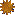  «Ирбис». Специализируются по альпинизму и скалолазанию. Здесь готовят тех, кто станет горными спасателями. В Союзе разработана система профессиональной подготовки скаутов. Здесь облюбовано множество «взрослых» специальностей. Причём, если у младших скаутов полезные навыки приобретаются в процессе игры, то у старших вполне «серьёзным» специальностям- спасатель, эколог, связист, бизнесмен - обучают по специальной программе. Основными целями деятельности Русского Союза Скаутов являются: воспитание детей и молодёжи достойными гражданами России, привитие им навыков развивающей инициативы, организаторских способностей, ответственности и возможности принимать самостоятельные решения, направлять свою деятельность на пользу общества.Сейчас отделения РСС работают во многих городах России, штаб-квартира расположена в Нижнем Новгороде.Скаутинг учит оптимизму, социальному творчеству и терпимости, сознательной дисциплине. Учит, что самыми дорогими для человека являются дружба, товарищество, братство, и обязательно – чувство милосердия. У скаутов существует множество программ: 	«Сам спасатель». Скауты понимают, что в нашей жизни никто не застрахован от несчастных случаев, крупных аварий и катастроф, стихийных бедствий – подъёма воды, сильного ветра с грозой, урагана, пожара. Если ты многое умеешь и сам будешь хорошо подготовлен ко всяким неожиданностям, то у тебя останется много сил и ты сможешь оказать помощь другим. Программа помогает справиться с паникой и отчаяньем, преодолеть страх и неуверенность, сохранить жизнь и здоровье в экстремальных ситуациях;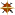  «Русский мороз». Программа реализуется в зимнем скаутском лагере «Рождество». Там учат строить укрытия от непогоды, оказывать помощь при переохлаждении и обморожении. Скауты очень любят игры. В игре-испытании «Лесной человек» они учатся не бояться леса, дружить с ним, получать от него кров и пищу; игра «Бронзовый человек» учит, как стать сильнее, укрепить здоровье, не бояться жары и холода…Девиз скаутов – «Будь готов» - руководство к готовности заботиться о себе и помогать тем, кто в этом нуждается.   Воспитательный характер скаутского движения – существенная характеристика. Воспитывать по-скаутски – значит не учить, а привлекать молодого человека к тому, что формирует его характер.Подростковые общественные организации позитивной направленности города Череповца.Немало детских общественных организаций и в городе Череповце. Одним из центров деятельности этих организаций является Дворец творчества детей и юношества имени А.А. Алексеевой. Дворец творчества детей и юношества имени А.А. Алексеевой – учреждение многопрофильное. Постоянный состав воспитанников – около 4 тысяч человек. На протяжении десятилетий сложились основные направления деятельности учреждения: туристско-краеведческое, юннатско-биологическое, спортивно-техническое, декоративно-прикладное, эстетическое, социально-творческое. Действует ряд программ:	программа экологического образования. Эта программа преследует цель становления экологической культуры воспитанников, выработки у подростков личной активной позиции по улучшению природной и преобразованной среды. Реализация программы идёт на нескольких уровнях: экологическая и краеведческая деятельность специализированных объединений Дворца творчества (экологические игры, экологический всеобуч для старшеклассников, работа с воспитанниками по краеведению).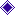 	«Волшебная сила творчества». Цель – развитие творческих способностей, начинающая профессиональная подготовка воспитанников и социальная защита детей.Существуют секции математики, физики, экономики, социологии, социальной психологии, археологии, исторического и литературного краеведения, литературоведения, зоологии, ботаники, экологии, зарубежной литературы, литературного творчества.Преподаватели высших учебных заведений отмечают, что члены общества, поступив в университеты, быстрее адаптируются. Их отличает системность, целеустремлённость, самостоятельность в получении знаний.Итак, мы рассмотрели ряд детских общественных организаций позитивной направленности. Все они имеют большие воспитательные возможности, но в последнее время резко возросло число неформальных детских и молодёжных объединений самой различной ориентации (политической, экономической, идеологической, культурологической); среди них немало структур с ярко выраженной антисоциальной направленностью.§4.Детские юношеские организации негативной направленности.Секты.В наши дни страну буквально захлестнула волна всевозможных религиозных объединений, организаций, обществ. Наиболее точно отражает положение дел в ряде опасных для общества религиозных объединений термин "деструктивная религиозная организация", имеющий своими аналогами два других - "деструктивный культ" и "тоталитарная секта". Среди всей массы религиозных движений есть целый пласт таких, деятельность которых идет вразрез со светскими законами ("Белое Братство", "АУМ Синрике", "Свидетели Иеговы" и др.) или доктрины которых прямо призывают к насилию над людьми из внекультового социума ("Церковь сатаны" и др.), то есть религиозных объединений деструктивного характера или иначе деструктивных религиозных объединений, которые из-за тоталитарных порядков, царящих в них, называют также "тоталитарными сектами" ("тоталитарное религиозное объединение", "деструктивный культ"). Криминальный характер таких организаций хорошо замаскирован, но тем не менее, он проявляется в виде различных громких инцидентов."Белое Братство"Другие названия: "Международный институт души Атма", "Великое Белое Братство" (ББ), юсмалиане, юсмалитяне.Возникнув в Киеве, "Белое Братство" быстро распространилось по Украине, Белоруссии и России. Судя по звонкам в "Общественный комитет защиты молодежи от псевдорелигий", редакции газет, к лету 1993 года "Белое Братство" распространилось как минимум в 45 городах России. Данные, естественно, неполные. Экстраполируя, можно утверждать, что филиалы "Белого Братства" существуют практически в каждом областном городе. Известно, что в настоящее время небольшие (от нескольких адептов до десятков человек) незарегистрированные группы "Белого Братства" в условиях строжайшей конспирации действуют в следующих городах: Астрахань и Астраханская область (Ахтубинский район), Барнаул и населенные пункты Алтайского края, Белгород, Владивосток, Волгоград, Воронеж, Екатеринбург и города Свердловской области, Красноярск, Курган, Москва, Нижний Новгород, Новосибирск, Пермь, Петрозаводск, Псков, Санкт-Петербург, Саратов, Ставрополь, Тюмень, Челябинск, Улан- Удэ, Ярославль и др. Известно, что в настоящее время законспирированные группы адептов "Белого Братства" действуют в более чем 35 городах России. Учение "Белого Братства" называется "Юсмалос", что является аббревиатурой, которая расшифровывается белыми братьями следующим образом: Юс - Юоанн Свами, искаженное в псевдовосточном духе "Иоанн Святой" (Креститель), то есть лидер учения - Кривоногое ("свами" - получивший посвящение и давший обет отречения); Ма - Мария Дэви Христос, также от искаженного "Дева Мария", она же - живое воплощение Иисуса Христа, одновременно - его мать и невеста, а именно – Марина Цвигун; Лос - сокращение от слова "Логос" (греч.) - "слово" - одна из ипостасей Бога. Таким образом, название как бы включает в себя идею новой божественной Троицы. Оно также используется адептами в качестве мантры (мистической формулы), при длительном ритмическом повторении которой адепт впадает в транс, что расценивается как слияние с Богом и растворение в божественной сути. Суть воззрений юсмалиан изложена в "Учении о Фохате". Особое место в этом учении занимает в ярких деталях нарисованный конец света, а центральной частью этого учения является не теоретическая часть, а детально разработанная культовая практика. Используя элементы культовых обрядов и учений различных религиозных движений, Кривоногов организовал эффективную систему формирования религиозного сознания. С 1 июля 1990 г. лидеры "Белого Братства" провозгласили ("включили") "Программу спасения Земли - Юсмалос", направленную на "фохатизацию" ("насыщение светом") избранного человечества Земли (144000 человек) и рассчитанную на 3,5 года (1260 дней). По словам адептов культа, "фохат - это энергия Живого Бога, излучение которой насыщает пространство, бытовые сооружения и все места, где юсмалитяне живут, крестят, проповедуют". Эта энергия "смертоносна для демонических личностей", то есть для тех, кто не верит в учение культа. При этом "только любящие Марию Дэви Христос получают дозу фохата и одухотворяются. Остальные же люди облучаются фохатическими излучениями и очень скоро гибнут. Причем смерть их мучительна и происходит от самых неизлечимых заболеваний". Вообще в доктрине "Белого Братства" четко прослеживается человеконенавистничество и злоба ко всему человечеству, за исключением 144 000 "избранных". Проповедуется, что за неверие должны убиваться энергией фохат не только те, "кто клевещут на пророков... Погибнет весь регион (вся страна, город), где совершена злобная акция на пророков или их учеников". 144 тысячи юсмалитян, по словам Марии Дэви Христос, "...получат наши печати при жизни". Они "трансцендентны и не сентиментальны, легко расстаются с близкими и родными, их невозможно искусить, а если ум и заиграет, то властью Марии Дэви Христос он будет обуздан". То есть упомянутые 144 000 наиболее преданных адептов - это фактически зомбированные, лишенные воли люди, полностью подвластные руководству "Белого Братства", это, по сути дела, одержимые, управляемые чужой волей, волей руководства культа. 12 тысяч из них сразу обрекаются на смерть: "Эти юсмалитяне 12 тысяч душ и сейчас погибнут в качестве жертвы за свидетельство Матери Мира... Готовьтесь к этому. Мои дорогие детки. Это ваш долг, омыть кровью своей грехи нечестивого человечества". Доктрина утверждает, что в "Золотой век", последующий за страшным судом, попадут лишь 144 000 юсмалиан, которые и составят новую расу. В проповедях - призывы убивать всех, кто против "Белого Братства", не жалеть "демонических родителей". Наибольшую опасность для психического и физического здоровья адептов и вообще общества представляет в доктрине "Белого Братства" тема жертвоприношения, которая на все лады муссировалась в газетах "Белого Братства" ("Атма", "Юсмалос"), листовках, брошюрах. В частности, в листовке, датированной 1992 годом, Кривоногов писал: "Земле нужны жертвы за грехи человеческие. На эту жертву согласны только истинные христово-богородичные братья и сестры..!" - и далее: " Дети мои! Вас будут мордовать и рубить вам головы! Но эта кровь нужна земле! Мы с Марией Дэви "уйдем" последними. Наши трупы пролежат па улице три дня. Затем мы воскреснем и вознесемся. Начнется преображение Земли".Средний возраст адептов - молодежь 20-летние юноши и девушки гуманитарного склада ума. Неофиты набирались, главным образом, среди молодежи 15-16-19 лет. Первоначально они появлялись в секциях восточных единоборств, йоги. Затем устремились в школы. Неразборчивые учителя и директора школ предоставляли новым "духовным инструкторам" школьные аудитории вплоть до третьего класса, где детям рассказывали о грядущем Страшном Суде и прочих ужасах. Во спасение желающих тут же "крестили", выводя по одному в коридор. Эта практика особенно широко распространилась на Урале и в Поволжье. Протрезвление от благодушия началось, когда стали пропадать дети. В Нижнем Тагиле после одноразовой обработки "крестители", обладающие, как правило, зачатками способностей гипнотического внушения, едва не увезли целый класс. Само действо "крещения", по рассказам бывших братьев, проводилось по-разному, например, заключалось в следующем: один из "старших братьев" прикладывал руку ко лбу "крестимого", что-то вещал, неотрывно глядя тому в глаза, затем совершал руками пассы вдоль его позвоночника и окроплял водой из фляжки. "Белое Братство" является крайне опасной для психического здоровья ее адептов сектой, для выздоровления покинувшему "Белое Братство" требуется в среднем 2 года. Адепт может подвергаться культовому воздействию и вне общения с другими адептами путем регулярного прослушивания культовых аудиокассет. "Семья"Другие названия: "Семья любви", "Дети Божии", "Дети бога", секта Дэвида Берга, "Союз независимых христианских миссионерских общин". Культ был основан в 1967-68 гг. в Южной Калифорнии американским пастором Дэвидом Брандтом Бергом. Берг провозгласил себя Моисеем-Давидом, или "Мо", и основал молодежную коммуну для изучения Библии "отроки для Христа". В печати за ней закрепилось название "Дети Бога". Жизнь в коммуне, где "все вместе и все общее", проповедь "всеобщего добра", "свободная любовь" и т.п. - все это привлекало сотни и тысячи молодых людей из хороших семей в автокараван Берга, путешествовавший по Америке. Проповедь сексуальной свободы и гибели грешного мира привела к увеличению числа последователей, которые стали называть себя "Семьей Любви". Люди, которые выражали желание вступить в "Семью Любви" должны были бросить работу или учебу, переписать на имя секты все свои сбережения и имущество, равно как и ожидаемое наследство. В начале 70-х годов Берг написал книгу "Закон любви", содержащую среди прочих "светлых мыслей" Берга и такое: "В сексе нет абсолютно ничего дурного - до тех пор, пока все идет по любви... не важно, с кем, не важно в каком возрасте...". Со временем деятельность Берга и его секты стала вызывать резкие протесты родителей, чьи дети попали в "семью". Были созданы комитеты по их спасению.Кристина Джонс в 1994 году выиграла судебное дело о денежной компенсации за преступления культа, жертвой которых она стала в детстве. По ее рассказам, до того, как она оставила культ, в возрасте 12 лет она уже имела половые отношения как минимум с 25 мужчинами. "Я понимаю теперь, что было изнасилование, поскольку это было без моего согласия. Но тогда я думала, что это часть повседневной жизни, - сказала на суде Кристина.- Если бы я отказалась, я была бы обвинена в бездуховности, как это называли, и наказана...". Как установил британский суд в 1995 г., секта "Семья", проповедавшая "вселенскую любовь ко всем и каждому", по отношению к своим маленьким членам широко практиковала телесные, а также унижающие ребенка наказания. Дети избивались, оставлялись одни в изоляции на долгое время, подвергались публичным унижениям, принуждались иметь сексуальные отношения со взрослыми и друг с другом, начиная чуть ли не с младенческого возраста. На счёт сексуальной эксплуатации детей есть инструкция Берга в его письмах: чем раньше, тем лучше. В архиве Центра сщмч. Иринея, еп. Лионского, имеется брошюра под названием «Моя маленькая рыбка», где приводится фото трёхлетнего малыша, которого соблазняет его собственная няня.И, тем не менее «Семья» благополучно функционирует и по сей день. Для прикрытия собственной антиобщественной деятельности и создания благоприятного о себе мнения у населения организация участвует в благотворительных акциях. "Семья" является создателем и инициатором серии образовательных музыкальных передач для детей "Кидди Вилли", которые, по оценкам адептов культа, "учат детей моральным принципам".Официально "Семья" появилась в России в 1990-91 гг. Общины имеются примерно в 20 российских городах, в том числе в: Москве (4 общины), Санкт-Петербурге, Новосибирске (основная база), Иркутске, на Дальнем Востоке, Челябинске, Хабаровске, Омске. К 1994 г. культ "Семья" объединял как минимум 15 тысяч человек в 60 странах мира. Сама "Семья" оценивает число своих приверженцев в России в 5000 человек, возможно, занижая его, так как только в Москве существует 13 центров "Семьи". Численность местных первичных групп "Семьи" обычно не превышает 10 человек, но точных данных о количестве таких групп в стране нет. Известно лишь, что в Челябинске - примерно 70 активно действующих приверженцев "Семьи».Попадание подростков в организации такого рода крайне опасно. Известно, что во многих из них широко применяется зомбирование. Родители должны крайне настороженно относиться к приверженности их детей к таким объединениям.Неофашисты (скинхэды).В 20-30-х годах 20 века в Германии появилось то, что погубило миллионы людей, то, что заставляет вздрагивать нынешних жителей Германии и извиняться за грехи предков перед целыми народами. Имя этому чудовищу – Фашизм, названный историей «коричневой чумой». Случившееся в 30-40-е годы настолько чудовищно и трагично, что некоторым из молодых людей иногда даже трудно поверить в то, что им рассказывают жившие в те годы. Прошло более 50-ти лет, и история сделала свой новый виток, и настало время повторения ее. Во многих странах мира появляются молодежные организации фашистского толка или, так называемые, неофашисты.«Скинхэды» родились в середине 60-х годов как реакция определенной части рабочего класса Великобритании на хиппи и рокеров-мотоциклистов. Тогда им пришлась по душе традиционная рабочая одежда, которую трудно было порвать в драке: черные фетровые куртки и джинсы. Они коротко стригли волосы, чтобы не мешали в потасовках.К 1972 г. мода на «скинхэдов» пошла на убыль, но неожиданно возродилась спустя 4 года. Новый виток развития этого движения был обозначен уже бритыми наголо головами, армейскими ботинками и нацистской символикой. Английские «бритоголовые» стали чаще вступать в драки с полицией, фанатами футбольных клубов, такими же «скинхэдами», студентами, гомосексуалистами, иммигрантами. В 1980 г. «Национальный фронт» проник в их ряды, привнеся в их движение неонацистскую теорию, идеологию, антисемитизм, расизм и т.д. На улицах появились толпы «скинхэдов» с татуированной свастикой на лицах, скандирующие «Зиг, хайль!»На сегодняшний день «бритоголовое братство», в своей общей массе, представляют футбольные, реже хоккейные, фанаты. С 70-х годов осталась неизменной униформа «скинов»: черные и зеленые куртки, футболки националистического характера, джинсы на подтяжках (некое подобие портупеи), армейский ремень с железной пряжкой, тяжелые армейские ботинки (типа “GRINDERS”  или “Dr.MARTENS”).Практически во всех странах мира «скины» предпочитают заброшенные места. Там «бритоголовые» встречаются, принимают новых сочувствующих в ряды своей организации, проникаются националистическими идеями, слушают музыку. Об основах учения «скинов» говорят и надписи, весьма обычные в местах их обитания:Очистим землю от цветных свиней!WorldWide White Power!Россия – для русских! Москва – для москвичей!Каждому нигеру – веревку на шею!Чурки – вон из России!Adolph Hitler. Mein Kampf.Let’s make Russia more clear.  У «скинов» есть четкая иерархия. Существует «низший» эшелон и «высший» – продвинутые «скины», имеющие отличное образование. «Непродвинутые скины» мало чем отличаются от дворовой шпаны, их костяк составляют подростки 16-19 лет. Даже будучи «стопроцентным белым», любой из прохожих может быть избит ими до полусмерти. Повод к драке не нужен.Несколько иначе обстоит дело с «продвинутыми скинхэдами», которые также зовутся «правыми». Прежде всего, это не просто распоясавшаяся молодежь, которой нечем заняться. Это своеобразная «скинхэдовская» элита – люди начитанные, образованные и взрослые. Средний возраст «правых скинов» от 22 до 30 лет. В их кругах постоянно муссируются мысли о чистоте русской нации. В тридцатых годах такие же идеи двигал с трибуны Геббельс, но только речь шла об арийцах.РОССИЙСКИЕ НЕОФАШИСТСКИЕ И НАЦИОНАЛИСТИЧЕСКИЕ ОРГАНИЗАЦИИ.Русское Национальное Единство (Р.Н.Е.). Появление данной организации в России 90-х было обусловлено некоторыми факторами, при стечении которых это стало вполне реально осуществимым.После развала С.С.С.Р. в России стало появляться множество организаций и объединений националистического и профашистского характера. Появление Русского Национального Единства не было случайным. Воспоминания о войне в Афганистане, бесконечные конфликты на Северном Кавказе, общество «Память», либерализм в свободе мышления и другие факторы оказывали влияние на людей, которые были настроены неформально и сразу перестали воспринимать прошлую, советскую идеологию. Резкая реакция на настроения в внутри страны привела А. Баркашова и его соратников к созданию организации, военно-патриотического союза молодежи, более похожего на воскресшее собрание дивизии СС «Адольф Гитлер». Поставив перед собой цель создания подобной организации, А. Баркашов знал, что по новым демократическим законам это будет всего лишь невинной шалостью безработных, пэтэушников и ветеранов войны в Афгане. К 1994 году Р.Н.Е. открыла свои неофициальные представительства в многих крупных городах России, принимая участие в местных выборах и занимая места в местных парламентах и правительствах. Переняв идеи, форму и символику (символом Р.Н.Е. является стилизованная правосторонняя свастика), Александр Петрович Баркашов и его соратники переняли и форму действия и функционирования партии, сделав ее неким подобием войск и формирований СС. Так, например, в южных районах России Р.Н.Е. фактически уже заменило все существовавшие ранее молодежные организации типа Д.О.С.А.А.Ф. и В.Л.К.С.М.По утверждению руководства Р.Н.Е., сегодня официально зарегистрированы 32 организации. Своеобразные «филиалы» существуют на Украине, в Белоруссии, Казахстане и Эстонии.Во Владимире существует детская организация, куда принимают мальчиков от 6 до 16 лет и обучают рукопашному бою. В Самаре существует юношеская организация, обучающая прыжкам с парашюта, в Ставропольском крае Р.Н.Е. полностью заменил Д.О.С.А.А.Ф. Сами власти и органы правопорядка сотрудничают с «баркашовцами» (патрулирование улиц и электричек в Воронеже и Подмосковье). По некоторым данным, власти Костромы выделили помещение городской администрации для проведения партийной конференции, во Владимире двое представителей Р.Н.Е. входят в консультативный совет при губернаторе, в Твери городской комитет по делам молодежи частично финансирует деятельность местного филиала.Народная Национальная Партия (Н.Н.П).Н.Н.П. появилась вследствие раскола единого национального движения Москвы и Московской области. Многие члены Р.Н.Е., неофашисты и «скинхэды» образовали Н.Н.П. Насчитывает около 500 членов (в основном Москва) и издает газету «Я - Русский». Деятельность не придается огласки, поэтому имеет небольшое количество членов и, практически, не играет роли в нац. движении России. ОБ 88.Самое крупное объединение «скинхэдов» России. Появилось в 1994 году. Объединяет «скинхэдов» Москвы, Московской области, Санкт-Петербурга, Самары, Владимира, Петрозаводска, Екатеринбурга, Тулы и др. Структура ОБ 88 напоминает организацию «скинхэдс» всего мира. Для поддержания единства и бесконфликтности запрещается членам ОБ 88 вступать в какие- либо футбольные (хоккейные и проч.) фанатские группировки. Известен факт столкновения ОБ 88 с некоторыми фан-группировками, как «RED-BLUE WARRIORS» и «BLUE-WHITE DYNOMITE» в Москве и «NEVSKY FRONT» в Санкт-Петербурге. Также известны их акции направленные против ресторанов «МакДональдс», которые они считают «несут за собой полную американизацию русского народа».Русская Национальная Партия (Р.Н.П.)Является близнецом организации Русское Национальное Единство после запрета Р.Н.Е. в Москве. Действует, в основном, на территории Москвы. Организовалась в 1998 году. Скинхэды Череповца.Примерно полтора года назад обыкновенный средний житель Череповца узнал, кто такие “скинхэды”. Именно тогда бритоголовые подростки попали и в поле зрения правоохранительных органов.Сначала была драка с азербайджанцами на городском рынке, затем празднование дня рождения Гитлера на Соборной горке Череповца.  Этот день рождения стал, пожалуй, самым крупным проявлением активности местных бритоголовых. Тогда несколько десятков человек устроили шествие по улицам. Ничего страшного  они не совершили, но были задержаны милицией и доставлены в отделение. Кстати, о том, что они – скинхэды, ребята заявили сами. По внешним признакам сказать это с уверенностью было сложно. Обычные люди тоже бреются налысо и носят черную одежду. Вообще-то скинхэдов отличает фашистская символика. Её у задержанных не оказалось.  В отделении выяснилось, что большинство молодых людей не имеют понятия и об идеологии движения, а скинхэдами называют себя лишь потому, что это модно.На сегодняшний день из всех задерживаемых милицией молодчиков скинхэдами называют себя  43 человека.  Для города, где, по официальным данным, насчитывается порядка 300 подростковых группировок, цифра небольшая.Так кто же они, череповецкие скинхэды? По словам сотрудников милиции, идейные скинхэды среди подростков встречаются очень редко. Самые активные бритоголовые вышли из состава фанатов хоккейной команды “Северсталь”. Они лучше ориентируются в особенностях хоккейных комбинаций, чем  в  фашистской идеологии и идее превосходства белой расы. То, что скинхэдами становятся спортивные фанаты, – это вообще тенденция. Практика показывает, что такие группировки быстро распадаются. Их участники либо взрослеют и берутся за ум, либо уходят в криминал. По большому счету в настоящий момент никакого организованного скинхэдовского движения в городе металлургов нет. В общем, на этом можно бы было и успокоиться. Если бы не одно “но”. Идейными вдохновителями череповецких подростков являются вполне взрослые дяди. Один из них, например, занимает должность режиссера эфира городского телеканала. Тут-то с идеологией все в порядке.  В Череповце был выпущен боевой листок “Русист”, где подробно и очень просто растолковывалась идея превосходства русской нации. На Череповец обратила внимание и народная национальная партия – радикально правое профашистское движение, решившее сделать из местных подростков настоящих неонацистов. По словам начальника отдела по делам несовершеннолетних Маргариты Грушиной, такую возможность исключать нельзя. Сами по себе местные скинхэды, как модное течение, долго не просуществуют, а вот при определенной идеологической накачке создание аналога фашистского “гитлерюгенда” вполне реально.Существование подростковых организаций негативной направленности– это проблема и забота всего общества. Взрослые должны очень настороженно относиться к членству детей в такого рода объединениях и прилагать все силы к тому, чтобы ребёнок сделал правильный выбор и не попал под их влияние.§5. Детские и юношеские организации нейтральной направленности.	Кроме позитивных и негативных детских общественных объединений существуют ещё и организации нейтральной направленности. Членами такого рода организаций являются, к примеру, фанаты. На первый взгляд они не представляют интереса: просто тихо коллекционируют информацию о своих кумирах, слушают музыку, ходят на концерты, где, прорываясь через толпу таких же фанатов или оцепление сотрудников охраны, пытаются взять заветный автограф  (если это фанаты каких- либо групп или исполнителей); посещают спортивные мероприятия с участием любимых спортсменов или команд; скупают печатную информацию о любимых актёрах и пополняют домашнюю видеоколлекцию новыми фильмами с их участием… Часто фанаты объединяются в фан-клубы. Там они обмениваются информацией о кумирах, обсуждают прошедшие матчи, просмотренные фильмы или посещённые концерты. Фан-клубы объединяют всё большее количество поклонников, во многих журналах можно наблюдать огромное количество предложений обмениваться информацией, а также в них можно найти интересующие адреса клубов или сайтов.	Всё это не представляет никакой угрозы для окружающих до тех пор, пока фанаты не становятся агрессивными по отношению к другим людям, не понимающим их увлечённости или проявляющими интерес к иным командам, группам, исполнителям, актёрам и т. д. 	Известно немало случаев стычек фанатов, которые заканчивались весьма печально, а зачастую даже трагически. 	Отсюда можно сделать вывод, что фанатизм – не такое уж  безобидное явление. Очень важно, чтобы он не переходил за рамки дозволенного и не пополнял ряды негативных общественных организаций.§6. Педагогические условия успешного взаимодействия школы и общественных организаций в воспитательном процессе.	 Характерным явлением все прошедшие годы было «выталкивание» деиских общественных формирований из стен школ, других общеобразовательных учреждений, ведь они (школы и иные детские учреждения) весь этот период не были ориентированы на развитие детского общественного движения. Впрочем, во внешкольных учреждениях порой удаётся обнаружить любопытные «очаги» детского движения, хотя ситуацию и здесь нельзя назвать беспроблемной. Со школами – сложнее. Тут разброс отношений к детским общественным объединениям: от попытки сохранить «всё как и было» до поиска чего-то «особенного» и от настороженности до полного неприятия.	Многие директора московских школ, например, считают перспективу появления вновь в стенах своих учреждений детского общественного объединения ( в Москве сегодня это весьма редкое явление в школе) нежелательной. Во-первых, потому, что это потребует больших дополнительных усилий как с их стороны, так и со стороны учителей, а школе и так хватает проблем, во-вторых, потому, что они побаиваются возможности появления, скажем и пионеров, и скаутов в одном классе. Наконец, многие из них вовсе не представляют себе какое место должно занять детское общественное, да ещё самодеятельное формирование в современной школьной системе…( сходные опасения, хотя и с вариациями, и не столь категорично, высказывали директора школ на ряде областных семинаров). Среди педагогов есть, конечно, немало таких, кто откровенно ностальгирует по временам минувшим, но, увы, не так уж много тех, кто рискует сам заняться созданием детского общественного объединения.	Кроме того, сегодня частенько имеет место путаница, смешение и подмена детских общественных объединений разными формами внеклассной работы, в том числе разными «школьными парламентами», «днями самоуправления» и т. п. Воспитательными мероприятиями, которые порой выдаются за детские объединения, но которые ими не являются по причинам отсутствия выраженной социальной направленности в деятельности или неразвитости реальных черт самодеятельности детей. Кроме того, по причине отсутствия самостоятельности в своей жизнедеятельности – они являются и по целям, и по сути частью школьной (внешкольной) системы, да ещё и представляют из себя часто лишь эпизодические, бессистемные явления.Как это ни жаль, но школе и системе дополнительного образования сегодня легче обойтись, так сказать, «своими средствами», нежели развивать детское общественное движение. Это действительно сложно, трудоёмко и не во всём понятно. Привычное, где учитель – «хозяин» - проще, а преимущества детских общественных формирований для системы образования воспринимаются сегодня, мягко говоря, далеко не всеми педагогами. Для привлечения школ рекомендуется:	в штате общеобразовательного учреждения или учреждения дополнительного образования детей предусмотреть ставку для куратора детских организаций;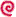 	выделить в образовательных учреждениях помещения для работы детских и молодёжных общественных организаций и объединений во внеурочное время;	создать условия для занятий по интересам для участников этого объединения, а также мероприятия самого объединения (сборы, встречи актива и т. д.);	в плане учебно-воспитательной работы образовательного учреждения предусмотреть совместные акции, проекты.Заключение.§1. Классификация детских общественных организаций.В данной работе мы попытались показать важность детских и юношеских общественных организаций. Ведь, если в школе как в важнейшей социальном институте закладывается фундамент мировоззренческих позиций, то в детском или молодёжном объединении ребёнок, подросток реализует свой индивидуальный творческий и лидерский потенциал, строит свою жизнь, исходя из личных интересов, часто отличающихся от интересов взрослых, заботящихся о его будущем. Анализ современной практики позволяет классифицировать детские организации по следующим критериям:	С точки зрения целей, задач и содержания деятельности.	По идеологическому признаку.	По степени самостоятельности, открытости, демократичности.	С точки зрения специфики реализации ими своих важнейших задач-функций.Согласно результатам исследования, наибольшим вниманием (в сумме более 35% опрошенных) у ребят пользуются профильные детские общественные объединения. Скаутские организации пользуются приоритетом у 6,8%опрошенных, коммунарские объединения- у 0,8 %, членство в религиозных, национальных  и политизированных детских объединениях ребята явно не склонны афишировать. Свою принадлежность к такого рода формированиям в сумме отметили лишь около 8 % респондентов.Выход детского движения из-под контроля государства, официальных общественных структур привёл к стихийному росту различных детских и юношеских общественных организаций. Они возникают, оформляются, действуют там, где находят благодатную почву и поддержку.Чаще всего базой нарождающегося опыта становятся школа и учреждения дополнительного образования - основные центры воспитания современных детей, а также общественные структуры неполитического характера, легально существующие, имеющие юридический статус в государстве и обществе. Новое воспитательное пространство, складывающееся в результате организованных педагогических усилий в управлении процессом развития личности ребёнка, становится серьёзной альтернативой неформальным стихийным детским объединениям негативной направленности.Детские организации имеют большие воспитательные возможности:	Форма социального воспитания детей, в которой интегрируется процесс развития личности средствами обучения, воспитания, социализации, самовоспитания, самообразования, самореализации - важнейшее условие целостного развития личности; Разумно организованный досуг детей - среде их жизнедеятельности, социум, в котором ребёнок реально может проявить себя как субъект деятельности в различных статусах, ролях, позициях, в индивидуальной и коллективной, исполнительной и творческой деятельности; как личность со своей гражданской позицией; может получить опыт приобщения к будущим государственным и общественным структурам; Эффективное средство приобретения личного жизненного опыта самостоятельности, опыта человеческого общения, коллективной совместной деятельности со сверстниками и взрослыми; средство эмоционально-нравственного развития в кругу товарищей, единомышленников, людей увлечённых, неравнодушных; Мир игры, фантазии, свободы творчества; «мир настоящего детства»- самого ценного в жизни растущего человека.Детские общественные организации возникают по инициативе ребят, в результате их стремления заниматься в кружках, секциях, клубах, участвовать в жизни своего района, города, помогать отдельным жителям, а также предприятиям, учреждениям. Большую роль в создании юношеских организаций играют конкретные программы, конкурсы, фестивали, предлагаемые детям. Подростковые общественные организации делятся на позитивные, негативные и организации нейтрального содержания. Примерами позитивных организаций могут быть: Молодёжная морская лига, клуб «Богатырь», студия «Сделай	 шаг», скаутская организация.Среди основных направлений работы Молодёжной морской лиги записано: 	Формирование физического и нравственного здоровья на принципах патриотизма, уважения к истории, традициям отечества, армии и флота; Профессиональная ориентация, подготовка к службе в Военно-Морском флоте; Укрепление материальной базе клубов, содействие при осуществлении ими дальних морских походов и т. д.Членами лиги стали 137 первичных организаций. Это более 40 тысяч юных моряков, речников и судомоделистов. Следующим шагом было вступление лиги в Международную ассоциацию учебных парусных организаций.Общественное молодёжное объединение Училища русской народной культуры клуб « Богатырь» находится в городе Зеленограде. В клубе занимаются 40 мальчишек и девчонок. Ребята поют, читают, устраивают различные состязания, что-нибудь мастерят, ходят в походы, ездят на этнографические сборы, проводят праздники, устраивают игры и боевые состязания. Программа клуба - «Молодёжный казачий круг». Её основная идея- раскрытие различных способностей и силы духа. В клубе ребят учат выживанию в лесу, строить собственную жизнь не за счёт хитрости, приспособленчества или подавления слабых, а рассчитывая на свои силы, не теряя достоинства, помогая товарищам, готовят к семейной жизни и другим не менее важным вещам. При Московском театре детской книги «Волшебная лампа» в 1999 году под руководством Владимира Штейна была открыта студия «Сделай шаг». Эта студия работает для детей-инвалидов, с которыми занимаются многие известные художники, писатели, поэты, режиссёры и т. д. Основными целями деятельности Русского Союза Скаутов являются: воспитание детей и молодёжи достойными гражданами России, привитие им навыков развивающей инициативы, организаторских способностей, ответственности и возможности принимать самостоятельные решения, направлять свою деятельность на пользу общества.В Союзе разработана система профессиональной подготовки скаутов. Здесь облюбовано множество «взрослых» специальностей. Причём, если у младших скаутов полезные навыки приобретаются в процессе игры, то у старших вполне «серьёзным» специальностям- спасатель, эколог, связист, бизнесмен - обучают по специальной программе. Скаутинг учит оптимизму, социальному творчеству и терпимости, сознательной дисциплине. Учит, что самыми дорогими для человека являются дружба, товарищество, братство, и обязательно – чувство милосердия. Девиз скаутов – «Будь готов» - руководство к готовности заботиться о себе и помогать тем, кто в этом нуждается. Воспитательный характер скаутского движения – существенная характеристика. Воспитывать по-скаутски – значит не учить, а привлекать молодого человека к тому, что формирует его характер.Немало детских общественных организаций и в городе Череповце. Одним из центров деятельности этих организаций является Дворец творчества детей и юношества имени А.А. Алексеевой. Дворец творчества детей и юношества имени А.А. Алексеевой – учреждение многопрофильное. Постоянный состав воспитанников – около 4 тысяч человек. На протяжении десятилетий сложились основные направления деятельности учреждения: туристско-краеведческое, юннатско-биологическое, спортивно-техническое, декоративно-прикладное, эстетическое, социально-творческое. Существуют секции математики, физики, экономики, социологии, социальной психологии, археологии, исторического и литературного краеведения, литературоведения, зоологии, ботаники, экологии, зарубежной литературы, литературного творчества.Преподаватели высших учебных заведений отмечают, что члены общества, поступив в университеты, быстрее адаптируются. Их отличает системность, целеустремлённость, самостоятельность в получении знаний.Нами были рассмотрены тоталитарные секты и неофашистские организации. Из всего разнообразия религиозных организаций деструктивного характера мы рассмотрели «Белое Братство» и «Семью».В доктрине "Белого Братства" четко прослеживается человеконенавистничество и злоба ко всему человечеству, за исключением 144 000 "избранных.Наибольшую опасность для психического и физического здоровья адептов и вообще общества представляет в доктрине "Белого Братства" тема жертвоприношения.Средний возраст адептов - молодежь 20-летние юноши и девушки гуманитарного склада ума. Неофиты набирались, главным образом, среди молодежи 15-16-19 лет. Первоначально они появлялись в секциях восточных единоборств, йоги. Затем устремились в школы. Неразборчивые учителя и директора школ предоставляли новым "духовным инструкторам" школьные аудитории вплоть до третьего класса, где детям рассказывали о грядущем Страшном Суде и прочих ужасах. Во спасение желающих тут же "крестили", выводя по одному в коридор. Эта практика особенно широко распространилась на Урале и в Поволжье. Впоследствии дети стали пропадать. "Белое Братство" является крайне опасной для психического здоровья ее адептов сектой.Не менее опасной сектой является «Семья», к 1994 г. объединившая как минимум 15 тысяч человек в 60 странах мира. Сама "Семья" оценивает число своих приверженцев в России в 5000 человек, возможно, занижая его, так как только в Москве существует 13 центров "Семьи". «Семья» проповедовала "вселенскую любовь ко всем и каждому", но по отношению к своим маленьким членам широко практиковала телесные, а также унижающие ребенка наказания. Дети избивались, оставлялись одни в изоляции на долгое время, подвергались публичным унижениям, принуждались иметь сексуальные отношения со взрослыми и друг с другом, начиная чуть ли не с младенческого возраста. Со временем деятельность секты стала вызывать резкие протесты родителей, чьи дети попали в "семью". Были созданы комитеты по их спасению. И, тем не менее «Семья» благополучно функционирует и по сей день.Опаснейшей общественной организацией также можно назвать организацию скинхэдов.На сегодняшний день «бритоголовое братство», в своей общей массе, представляют футбольные, реже хоккейные, фанаты. У «скинов» есть четкая иерархия. Существует «низший» эшелон и «высший» – продвинутые «скины», имеющие отличное образование. «Непродвинутые скины» мало чем отличаются от дворовой шпаны, их костяк составляют подростки 16-19 лет. Даже будучи «стопроцентным белым», любой из прохожих может быть избит ими до полусмерти. Повод к драке не нужен.Несколько иначе обстоит дело с «продвинутыми скинхэдами», которые также зовутся «правыми». Прежде всего, это не просто распоясавшаяся молодежь, которой нечем заняться. Это своеобразная «скинхэдовская» элита – люди начитанные, образованные и взрослые. 	И в Череповце немало неофашистов, но по словам сотрудников милиции, идейные скинхэды среди подростков встречаются очень редко. Самые активные бритоголовые вышли из состава фанатов хоккейной команды “Северсталь”. Они лучше ориентируются в особенностях хоккейных комбинаций, чем  в  фашистской идеологии и идее превосходства белой расы. В Череповце был выпущен боевой листок “Русист”, где подробно и очень просто растолковывалась идея превосходства русской нации. На Череповец обратила внимание и народная национальная партия – радикально правое профашистское движение, решившее сделать из местных подростков настоящих неонацистов. 	Одной из важнейших проблем детского общественного движения является «выталкивание» детских общественных формирований из стен школ, других общеобразовательных учреждений	Многие директора московских школ, например, считают перспективу появления вновь в стенах своих учреждений детского общественного объединения нежелательной. Среди педагогов есть, конечно, немало таких, кто откровенно ностальгирует по временам минувшим, но, увы, не так уж много тех, кто рискует сам заняться созданием детского общественного объединения.	Как это ни жаль, но школе и системе дополнительного образования сегодня легче обойтись, так сказать, «своими средствами», нежели развивать детское общественное движение. Это действительно сложно, трудоёмко и не во всём понятно. Привычное, где учитель – «хозяин» - проще, а преимущества детских общественных формирований для системы образования воспринимаются сегодня, мягко говоря, далеко не всеми педагогами. Для привлечения школ рекомендуется:	в штате общеобразовательного учреждения или учреждения дополнительного образования детей предусмотреть ставку для куратора детских организаций;	выделить в образовательных учреждениях помещения для работы детских и молодёжных общественных организаций и объединений во внеурочное время;	создать условия для занятий по интересам для участников этого объединения, а также мероприятия самого объединения (сборы, встречи актива и т. д.);	в плане учебно-воспитательной работы образовательного учреждения предусмотреть совместные акции, проекты.Не стоит забывать, что добровольное объединение детей возможно лишь тогда, когда они видят в нём перспективу интересной жизни, возможность удовлетворения своих разнообразных интересов и потребностей. Важно, чтобы организация повышала социальную значимость их деятельности: выражаясь детским языком, делала её более «взрослой». Библиографический список использованной литературы:Алиева Л.В. детские общественные объединения в воспитательном пространстве социума.// Педагогика.-2000.-№7. с.50.Большая советская энциклопедия/ Под ред. А.М. Прохорова. М.:Советская энциклопедия, 1974., т.18.- 632с.  Викторов А. Досуг – дело серьёзное//Воспитание школьников.-2001.- №5.-с.40-41. Вовлекая в творчество: Педагогический альманах/ отв. ред. С.А. Тихомиров. Вологда.- Древности Севера.-1998. вып. 1., 332с. Генри Э. вступительная статья к книге Р. Бурдерона «Фашизм: идеология и практика».-М.-Прогресс, 1983.-166с.Грин Дж. Уж не ты ли моё пиво пролил?! // Ровесник. -№ 11.- с.12-13. Дворкин А.Л. Введение в сектоведение: Учеб. пособие к курсу «Сектоведение».-Н.Новгород: Изд-во Братства во имя св. князя Александра Невского, 1998.-457с.Дольникова Е. Нам бы только выучиться жить…//Воспитание школьников.-2001.-№8. с. 44-46.Лебедев Д. Детское общественное движение переходного периода. Тенденции, противоречия, перспективы.//Внешкольник.-1999.-№5, с.24. Мавлевич Н. Свет «Волшебной лампы».//Семья и школа.-2001.-№11-12.с. 6-7Методические рекомендации о расширении деятельности детских и молодёжных объединений в образовательных учреждениях.//Народное образование.-2000.-№4-5, с.341.Методические рекомендации о расширении деятельности детских и молодёжных объединений в образовательных учреждениях // Народное образование.-2000.-№4-5, с.340-343.  Михалёва А. Сделать шаг. Последнее интервью В.М. Штейна.//Семья и школа.-2001.-№ 11-12. с. 8-11. Несевря В. Как стать скаутом?//Народное образование 1999.- № 10. с. 308. Новые религиозные организации России деструктивного и оккультного характера: Справочник / миссионерский Отдел Московского Патриархата Русской Православной Церкви. Информационно-аналитический вестник №1.-Изд-е 2-е, переработ. И дополн.- Белгород, 1997.-459с.Ожегов С.И. Словарь русского языка: ок.57000 слов/ Под ред. Н.Ю. Шведовой.-19-е изд., испр.-М.: Русский язык, 1987.-750с.Программа Федерации детских организаций «Юная Россия»//Воспитание школьников.-1993.-№1, с.12-17.Современный словарь иностранных слов: ок. 20000 слов.-М.: Русский язык, 1992.-740с.Соколов А. Новые паруса для Молодёжной морской лиги.// Воспитание школьников 2001.-№3.с.53-54.Тетерский С.В. Педагогический потенциал детско-молодёжных общественных объединений//Педагогика.-2001.-№6, с.43. Трифонова М. Что вы знаете о Российском Скаутском движении?//Народное образование.-2000.-№6.-с. 212.Введение.3§1.Классификация детских общественных организаций.6§2.Характкристика детских и юношеских общественных организаций.8§3.Детские и юношеские организации позитивной направленности.10§4.Детские и юношеские организации негативной направленности.15§5.Детские и юношеские организации нейтрального содержания.24§6.Педагогические условия успешного взаимодействия школы и общественных организаций в воспитательном процессе.25Заключение.27Библиографический список используемой литературы32